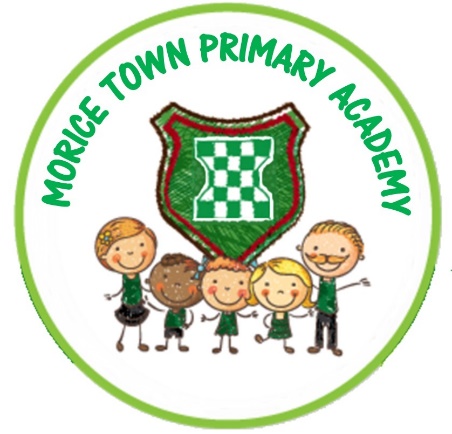 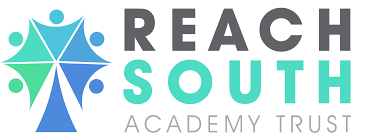 Temporary Policy Addendum:COVID-19 Safeguarding and Child Protection at Morice Town Primary AcademyThis Policy addendum is effective from 8th March 2021 School Name: Morice Town PrimaryPolicy owner: Johanna HughesDate: 3.3.21Date shared with staff:3.3.21ContextOn Monday 22nd February 2021, The Prime Minister announced the government’s roadmap to cautiously ease lockdown restrictions in England. This included a direction that from 8 March 2021, all pupils should attend school. Morice Town Primary will continue to have regard to the statutory safeguarding guidance keeping children safe in education (as amended, Jan 2021).We will ensure that where we care for children on site, we have appropriate support in place for them. We will take advice and work with the local safeguarding partners.We will refer to the Government guidance for education and childcare settings on how to implement social distancing and continue to follow the advice from Public Health England on handwashing and other measures to limit the risk of spread of coronavirus.This addendum of the Morice Town Primary safeguarding and Child Protection policy contains details of our individual safeguarding arrangements in the following areas:Context	2Vulnerable children	3Attendance monitoring	4Reporting a concern	5Safeguarding Training and induction	5Safer recruitment/volunteers and movement of staff	5Volunteers	6Children and online safety away from school and college	6Supporting children not in school as they are following clinical or public health advice related to coronavirus (COVID-19	7Supporting children in school	8Elective Home Education (EHE)	8Contingency planning	9Support from the Multi-Academy Trust	9Key contactsRemain as per the School Safeguarding Policy. Vulnerable childrenVulnerable children and young people include those who:Are assessed as being in need under section 17 of the Children Act 1989, including children and young people who have a child in need plan, a child protection plan or who are a looked-after child;Have an education, health and care (EHC) plan;Have been identified as otherwise vulnerable by educational providers or local authorities (including children’s social care services), and who could therefore benefit from continued full-time attendance, this might include:Children and young people on the edge of receiving support from children’s social care services or in the process of being referred to children’s servicesAdopted children or children on a special guardianship orderThose at risk of becoming NEET (‘not in employment, education or training’)Those living in temporary accommodationThose who are young carersThose who may have difficulty engaging with remote education at home (for example due to a lack of devices or quiet space to study)Care leaversOthers at the provider and local authority’s discretion including pupils and students who need to attend to receive support or manage risks to their mental health.Morice Town Primary will continue to work with and support children’s social workers to help protect vulnerable children. This includes working with and supporting children’s social workers and the local authority virtual school head (VSH) for looked-after and previously looked-after children. The lead person for this will be: Pauline DonnellonIn circumstances where a parent is hesitant about or does not want to bring their child to an education setting, and their child is considered vulnerable, the social worker and Morice Town Primary will explore the reasons for this directly with the parent.Where parents are concerned about the risk of the child contracting COVID19, Morice Town Primary or the social worker will talk through these anxieties with the parent/carer following the advice set out by Public Health England.Morice Town Primary will encourage all pupils to attend a school.Attendance monitoringWe expect all pupils to attend school. Parents or carers are expected to contact the school on the first day of the illness and inform us of the reason for absence so that the correct attendance codes can be used in every case of absence. We expect parents or carers to make contact to make us aware of the status of any COVID-19 tests that have become necessary and to update the school on the welfare of the pupil. From 8th March 2021, we will record attendance in accordance with the Education (Pupil Registration) (England) Regulations 2006 (as amended) for all pupils. A small number of pupils will still be unable to attend in line with public health advice to self-isolate because they: Have symptoms or have had a positive test result Live with someone who has symptoms or has tested positive and are a household contact Are a close contact of someone who has coronavirus (COVID-19) The advice for pupils who have been confirmed as clinically extremely vulnerable is to shield and stay at home as much as possible until further notice. They are advised not to attend school while shielding advice applies nationally. For children self-isolating or quarantining or shielding – we will use code X. In compliance with the Remote Education, Temporary Continuity Direction will provide remote education to pupils who are unable to attend school because they are complying with government guidance or legislation around coronavirus (COVID-19).Also, we will offer pastoral support to pupils who are: Self-isolating ShieldingVulnerable (and off-school)The Department for Education expects schools to grant applications for leave in exceptional circumstances. This should be recorded as code C (leave of absence authorised by the school) unless another authorised absence code is more applicable.Where pupils are not able to attend school, as they are following clinical or public health advice related to coronavirus (COVID-19), the absence will not be penalised. Reporting a concernWhere staff have a concern about a child, they should continue to follow the process outlined in the school Safeguarding Policy, this includes making a report via CPOMS, which can be done remotely. Staff are reminded of the need to report any concern immediately and without delay. Where staff are concerned about an adult working with children in the school, they should use a yellow form to report the concern to the headteacher. Safeguarding Training and induction All existing school staff have had safeguarding training and have read part 1 of Keeping Children Safe in Education (2020). The DSL will communicate with staff any new local arrangements, so they know what to do if they are worried about a child.Where new staff are recruited, or new volunteers enter Morice Town Primary they will continue to be provided with a safeguarding induction. For movement within the Trust, schools should seek assurance from the Multi-Academy Trust (MAT) HR Director that the member of staff has received appropriate safeguarding training. Upon arrival, they will be given a copy of the receiving setting’s child protection policy, confirmation of local processes and confirmation of DSL arrangements.Safer recruitment/volunteers and movement of staffWhen recruiting new staff will continue to follow the relevant safer recruitment processes for their setting, including, as appropriate, relevant sections in part 3 of Keeping Children Safe in Education (2020) (as amended, Jan 2021). Where Morice Town Primary are utilising volunteers for the purpose of testing, we will continue to follow the checking and risk assessment process as set out in paragraphs 167 to 172 of KCSIE. Under no circumstances will a volunteer in respect of whom no checks have been obtained be left unsupervised or allowed to work in regulated activity. VolunteersMorice Town Primary will use volunteers to assist in handing out and securing COVID-19 test kits to students and staff members. Other duties may be required such as building test kits, cleaning down areas and directing people. Under no circumstances will a volunteer in respect of whom no checks have been obtained be left unsupervised or allowed to work in regulated activity. Volunteers who, on an unsupervised basis provide personal care on a one-off basis in Morice Town Primary will be in regulated activity. This means that if a volunteer is administrating a COVID-19 test whilst un-supervised, they will be in regulated activity and therefore require an Enhanced DBS with Barred List check. Existing volunteers in regulated activity do not have to be re-checked if they have already had a DBS check (which includes barred list information). Supervision must be: By a person who is in regulated activity.Regular and day to day; and Reasonable in all the circumstances to ensure the protection of children.In appointing volunteers, the school will continue to follow safer recruitment processes. Children and online safety away from school and collegeIt is important that all staff who interact with children, including online, continue to look out for signs a child may be at risk. Any such concerns should be dealt with as per the Child Protection Policy and where appropriate referrals should still be made to children’s social care and as required, the police.Online teaching should follow the same principles as set out in the MAT code of conduct. Morice Town Primary will ensure any use of online learning tools and systems is in line with privacy and data protection/GDPR requirements.Below are some things to consider if there are virtual lessons, especially where webcams are involved:No 1:1s, groups onlyStaff and children must wear suitable clothing, as should anyone else in the household.Any computers used should be in appropriate areas, for example, not in bedrooms; and the background should be blurred.The live class should be recorded so that if any issues were to arise, the video can be reviewed.Live classes should be kept to a reasonable length of time, or the streaming may prevent the family ‘getting on’ with their day.Language must be professional and appropriate, including any family members in the background.Staff must only use platforms specified by senior managers and approved by our IT network manager / provider to communicate with pupilsStaff should record, the length, time, date and attendance of any sessions held.Supporting children not in school as they are following clinical or public health advice related to coronavirus (COVID-19Morice Town Primary is committed to ensuring the safety and wellbeing of all its Children and Young people. Where the DSL has identified a child to be on the edge of social care support, or who would normally receive pastoral-type support in school, they should ensure that a robust communication plan is in place for that child or young person. Details of this plan must be recorded on CPOMS, as should a record of contact have made. The communication plans can include remote contact, phone contact, door-step visits. Other individualised contact methods should be considered and recorded. Morice Town Primary and its DSL will work closely with all stakeholders to maximise the effectiveness of any communication plan. This plan must be reviewed regularly and where concerns arise, the DSL will consider any referrals as appropriate. Morice Town Primary recognises that school is a protective factor for children and young people, and the current circumstances, can affect the mental health of pupils and their parents/carers. Teachers at Morice Town Primary need to be aware of this in setting expectations of pupils’ work where they are at home. Supporting children in schoolMorice Town Primary is committed to ensuring the safety and wellbeing of all its students. Morice Town Primary will continue to be a safe space for all children to attend and flourish. Morice Town Primary will refer to the Government guidance for education and childcare settings on how to implement social distancing and continue to follow the advice from Public Health England on handwashing and other measures to limit the risk of spread of COVID-19.Morice Town Primary will ensure that where we care for children of critical workers and vulnerable children on site, we ensure appropriate support is in place for them. This will be bespoke to each child and recorded on CPOMS. Morice Town Primary will ensure that appropriate support is offered to all students with respect to their mental health.Elective Home Education (EHE) Morice Town Primary will encourage parents to send their children to school, particularly those who are vulnerable. Where an application is made, Morice Town Primary will consider whether a parent’s decision to educate at home gives greater cause for concern compared to remaining in school.Where we feel that there is additional cause for concern the designated safeguarding lead will then consider making a referral to the local authority in line with existing procedures. This will happen as soon as Morice Town Primary becomes aware of a parent’s intention, or decision, to home educate. Morice Town Primary will work with local authorities and, where possible, coordinate meetings with parents to seek to ensure EHE is being provided in the best interests of the child. If a parent wants to admit their child to Morice Town Primary we will follow our normal processes for in-year admissions applications. Contingency planning Morice Town Primary will ensure that for individuals or groups of self-isolating pupils and pupils who are shielding, we follow government guidance related to coronavirus (COVID-19), remote education plans. Morice Town Primary will continue to operate as normally as possible. In the event that restrictions in schools are needed to help contain the spread of the virus, we will refer to the contingency framework, which has been updated and outlines how schools should operate in the event of any restrictions. Support from the Multi-Academy TrustThe Multi-Academy Trust (MAT) Safeguarding Lead will provide support and guidance as appropriate to enable the DSL to carry out their role effectively.This includes, remotely accessing Child Protection files for the purpose of quality assurance, support, guidance and direction. The Director of Safeguarding will ensure that as children return try to give designated safeguarding leads and their deputies more time to: Support staff and pupils with new safeguarding and welfare concerns Handle referrals to children’s social care and other agencies where appropriate 